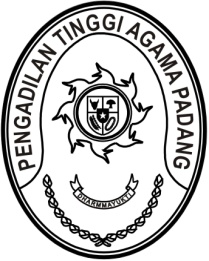 Nomor     	:	W3-A/3317/KP.04.1/11/2022	21 November 2022Lampiran	: 1 (satu) rangkapPerihal	: 	Usul Pencantuman Gelar Pendidikan		Sarjana Hukum (S.H.) 		a.n.Yunaldi	Yth. Kepala Kantor Wilayah XIIBadan Kepegawaian Negaradi	PEKANBARUAssalamu’alaikum, Wr. Wb.Bersama ini kami sampaikan usul pencantuman gelar pendidikan Sarjana Hukum (S.H.) a.n. Yunaldi, NIP. 198005292012121003, jabatan Juru Sita pada Pengadilan Agama Pariaman.Sebagai bahan pertimbangan kami lampirkan persyaratan sebagai berikut :Foto copy Ijazah dan Transkrip Nilai Terakhir;Foto copy Akreditasi Perguruan Tinggi;Foto copy SK Pangkat Terakhir;Foto copy SK Keterangan Pangkalan Data DIKTI (FORLAPDIKTI)/Surat Keterangan KOPERTAIS;Foto copy Surat Keputusan Izin Belajar.Demikian disampaikan, atas perhatiannya diucapkan terima kasih. Wassalam,                                                                                                                Plt. Ketua,Drs. Bahrul Amzah, M.H.Tembusan :- Ketua Pengadilan Tinggi Agama Padang (sebagai laporan);- Ketua Pengadilan Agama Pariaman.